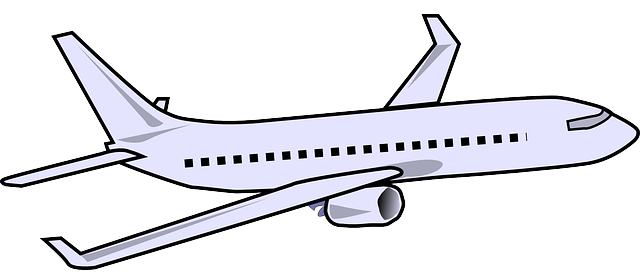 BEFORE TRAVEL Begin the required pre-approval process at least 2 weeks before you plan to travel.Complete the Pre-Trip Worksheet submit it to Karissa Wess (wess.10@osu.edu). Things to note:Reimbursements cannot exceed 20% of the pre-approved amount so guesstimate your expenses at the maximum amount you anticipate spending. Business Purpose must be specific: If attending a conference, specify the name of the event and DO NOT use acronyms. If visiting a collaborator, specify the collaborator’s name and university.Meal costs should be calculated based on Domestic per diem rates and International per diem ratesIf combining personal travel with business travel, provide a cost comparison.Rental Cars: Rental cars must be pre-approved and rented through an OSU contracted agency. OSU contracts with Enterprise Rent-A-Car (1-800-261-7331) and National Car Rental (1-877-222-9058). OSU’s customer code (XZ38Y09) and PIN (OHI) must be used to receive discounted rates and required insurance coverage (DW/CDW/LDW).  We can only reimburse you for the least expensive vehicle that meets your pre-approved business needs; we cannot reimburse for other supplemental insurance or rental options.Additional info can be found at https://osutravel.osu.edu/discounts/rental-car-discounts/International Flights: Federally–funded travel requires the use of U.S. Flag carriers.Additional info can be found at http://osp.osu.edu/development/travel/policies/#t3 DURING TRAVEL Keep your receipts!Original itemized receipts showing proof of payment are required except for meal per diem.Printed airfare receipts showing proof of payment are acceptable and boarding passes are not required.Personal mileage is reimbursable at the current federal rate ($0.545 per mile) up to the amount of a comparable flight. AFTER TRAVEL You have 30 days to submit your reimbursement to Sociology.Complete the Post-Trip Worksheet and submit it with original receipts to Karissa. Provide a conference schedule if applicable so that any provided meals can be deducted from per diem.Reimbursements usually take 1-2 weeks to process and they are paid via direct deposit. During processing, you will receive an automated email asking you to approve your expenses. QUESTIONS?  Just ask! We are here to help you. It’s much easier to make sure things are set up properly before your trip than to risk not getting reimbursed for something. For additional travel information, refer to the OSU Travel Policy.